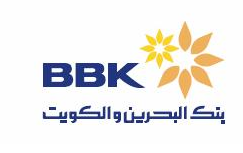 نمـــوذج شكـــاوى العمــــــلاءClients Complaints FormالتاريخDate                                                     /                     /    الإسـم                          Name                                                                                                            رقـم الحسـابAccount No.                                                                                                        رقـم البطاقـة المدنيــةCivil ID No.                                                                                                        البريد الإلكتروني  E-mail Address                                                                                                  رقم الفاكس    Fax No.                                                            رقم التلفون                     Telephone No.                                                                العنـوانAddress                                                                                                               موضوع الشـكوىComplaint Subject                                                                                                                بيان المستندات المرفقة إن وجدت    List of attached document, if any                لا توجد مستندات No Documents attached        AcknowledgmentI hereby declare that the information given above, and in any supporting documentation or other evidence, is accurate, reliable and complete; and I concur that I will be fully liable if otherwise. I further acknowledge that the complaint has not been brought before the courts or any similar legal or regulatory authority. I acknowledge that I reach an agreement with the bank on corrective measures, and after the bank’s implementation of such measures. Moreover, I undertake not to submit any complaints to the Central Bank of Kuwait. In this regardالإقراراتأقر بأن جميع المعلومات التي أدليت بها أعلاه صحيحة ومطابقة للواقع، وأتحمل المسئولية الكاملة عن عدم صحة هذه المعلومات، كما أقر بأن موضوع الشكوى غير منظور أمام القضاء والتزم بعدم أحقيتي في اتخاذ أي إجراء آخر في حالة الاتفاق مع البنك على إجراء تصحيحي لموضوع الشكوى وتمام تنفيذ البنك لهذا الإجراء. والتزم أيضا بعدم إعادة تقديم أي شكوى لبنك الكويت المركزي عن ذات الموضوع.ٌRemarks:Kindly fill the form sign it and send it through one of the following means:1 – Hand delivered to the Complaints Unit at the Bank2 – by mail addressed to Complaints Committee at the Bank:BBK- Sharq, Ahmed AlJaber St. P.O.Box 24396 Al Safat 13104 Kuwait3 – by e-mail: kwtcomplaints@bbkonline.comملاحظـات:برجاء تعبئة النموذج وتوقيعه ثم إرساله بإحدى الطرق التالية:1 -  يدويا للجنة شكاوي العملاء لدى البنك2 – بالبريد إلى لجنة شكاوي العملاء لدى البنك على عنوان:بنك البحرين والكويت –شرق-شارع أحمد الجابر – ص.ب 24396 الصفاة 13104 الكويت3 – بالبريد الإلكتروني على: kwtcomplaints@bbkonline.comالتوقيع                  SignatureRemarks: The reply to the client shall be within 15 business days from the day of receipt of the complaint by the Customer Complaints Unit.ملاحظة: يتم الرد على الشكوى المقدمة من العميل في خلال 15 يوم عمل من تاريخ ورود الشكوى إلى وحدة شكاوى العملاء 